Задания для дистанционного обучения.Класс 7 «в»Предмет ГеометрияДата 09.09.13Решение оформить в тетрадях, сдать во вторник 10.09.13.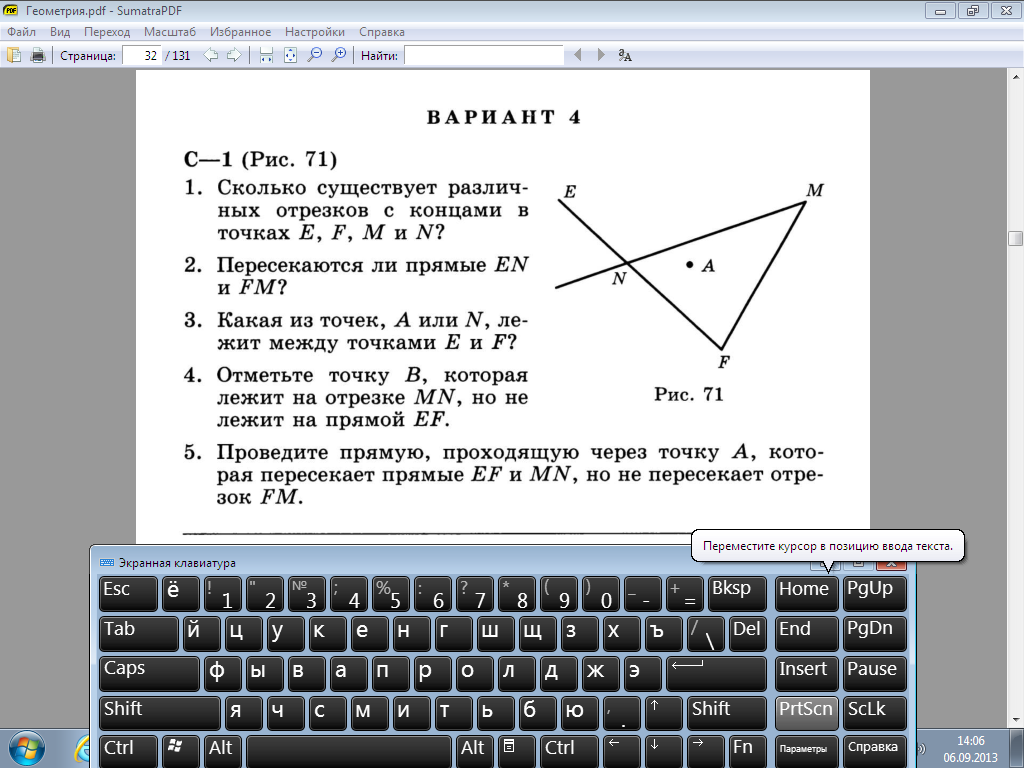 